Ph: 9786 6192 or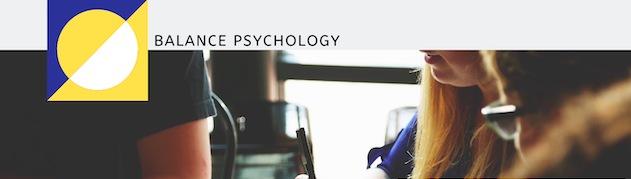 1300 855 601 (interstate callers)GP Referral Form(Please complete and attach to Mental Health Treatment Plan/ Mental Health Treatment Plan Review as per Medicare Legislation requirements)
Please send this referral form PLUS Mental Health Treatment Plan to:Email: 	refer@balancepsych.com.auFax:     (03) 9786 7265Client DetailsClient DetailsClient DetailsClient DetailsClient DetailsClient DetailsClient NameMedicare Card No.Ref No.ExpiryService DetailsService DetailsService DetailsService Details  ☐Mental Health Treatment Plan (2710, 2715)Please indicate # of sessions approved          ☐  Mental Health Treatment Plan Review (2712)Please indicate # of sessions approved  ☐Mental Health Treatment Plan (2710, 2715)Please indicate # of sessions approved          ☐  Mental Health Treatment Plan Review (2712)Please indicate # of sessions approved  ☐Mental Health Treatment Plan (2710, 2715)Please indicate # of sessions approved          ☐  Mental Health Treatment Plan Review (2712)Please indicate # of sessions approved  ☐Mental Health Treatment Plan (2710, 2715)Please indicate # of sessions approved          ☐  Mental Health Treatment Plan Review (2712)Please indicate # of sessions approvedReferred to(Psychologist name or Balance Psychology if name unknown)Referral DateNotesNotesNotesNotesReferring GP DetailsReferring GP DetailsReferring GP DetailsReferring GP DetailsReferring GPProvider No.Practice